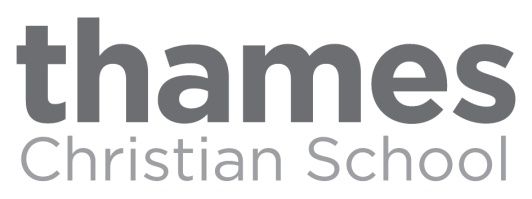 ConfidentialApplication for Appointment asPersonal DetailsDetails of Current PostPrevious EmploymentTeaching practice should only be included where this application is for your first teaching post. For the purpose of Safeguarding you are required to account for your entire career history since the age of 18, including any gaps when you were not employed. Please ensure all dates are accounted for.Other Employment outside EducationEducation ExperienceExperience (continued)Leisure Interests/HobbiesRefereesPlease give details of three referees, two professional, one of which must be your current head teacher, and one personal, who must have known you for at least two years. It is our standard practice to contact your referees once shortlisted before interviewing.DeclarationPlease return this form to the School Secretary, Thames Christian College School, Wye Street, London SW11 2HBDr/Mr/Mrs/Miss/Ms/OtherSurnameSurnameSurnameForename(s)Forename(s)Forename(s)Forename(s)AddressAddressAddressAddressPostcodePostcodePostcodePostcodePhone NumberPhone NumberPhone NumberMobile Phone NumberEmail AddressEmail AddressEmail AddressEmail AddressQTS NumberQTS NumberDo you have the right to work in the UK?Do you have the right to work in the UK?Name of  or EstablishmentName of  or EstablishmentPost Held (please state if this is permanent/temporary/acting/supplyDate of AppointmentReason for LeavingCurrent SalaryName of School F/T, P/T  SupplySchool typePosition/s HeldFinal SalaryDate fromDate toReason for LeavingName & Address of Employer F/T or P/TPosition HeldFinal SalaryDate fromDate toReason for LeavingDates from/toSecondary School, College, Universities attendedExaminations, Academic & Professional QualificationsLevelGradeYearDatesTraining Courses attended (three days or over) in last 5 yearsDescribe your experience and any other information you consider relevant to the post for which you are applying.  Please use a continuation sheet if necessary.List any awards, honours or other recognition received as a result of your work in previous positions.Explain why you would like to work at Thames Christian College in particular.Please give details of your main spare time interests.Please list any skills, talents, hobbies that could be used in the classroom or in the school as a whole.Current Head TeacherProfessionalPersonalNamePositionRelationshipAddress PostcodePhone NoEmail How long known?Period of notice required by your current employer?Date on which you could commence if offered this post?How did you hear of this vacancy?This appointment is excluded from the non-disclosure provisions under the Rehabilitation of Offenders Act 1974. Applicants must declare any convictions which for other purposes are “spent” and in the event of employment, failure to disclose such convictions could result in dismissal or disciplinary action by the school. Any information will be treated in confidence.Have you ever been convicted of a criminal offence by a Court of Law?                  Yes / NoIf Yes, please attach details including the offence and the date.Thames Christian College is committed to safeguarding and promoting the welfare of children and applicants must be willing to undergo child protection screening procedures appropriate to the post, including checks with past employers and the Disclosure and Barring Service.Any offer of appointment is subject to a satisfactory enhanced disclosure, including List 99 check, by the Disclosure and Baring Service. If you already have an up to date disclosure, please give details below:Disclosure Number:                                                              Date of Disclosure:Enhanced:  Yes / No (please delete as applicable)For those who have subscribed to the DBS Update Service, do you consent for Thames Christian College to carry out a status check on your DBS certificate  Yes / NoForeign nationals will be required to produce a Record of Good Conduct from their embassy.I declare that I know of no reasons, on grounds of mental or physical health, why I should not be able to discharge the responsibilities required by the post in question.I declare that the information on this form is true and correct to the best of my knowledge and understand that the giving of false information may result in dismissal.  I have read the information contained in the prospectus and other literature and confirm that, if appointed, I would support unreservedly the Christian ethos, aims and objectives of the school.Signed: ______________________________________________  Date: ____________________________